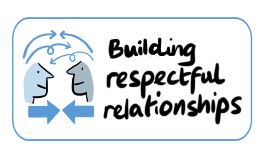 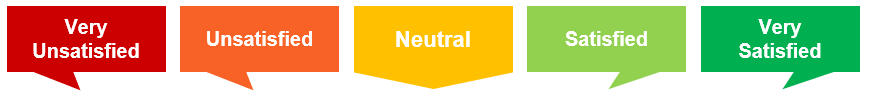 What could I have done better?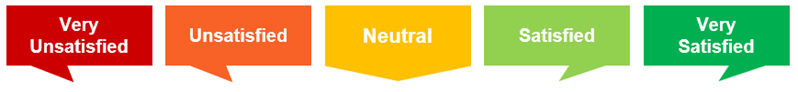 What could I have done better?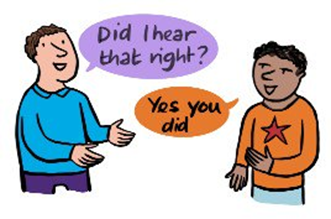 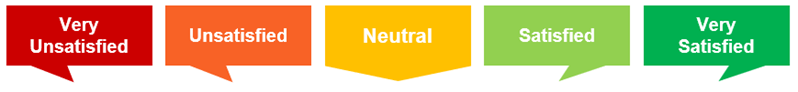 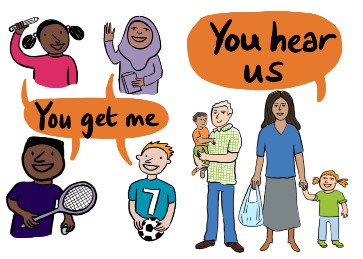 What could I have done better?What could I have done better?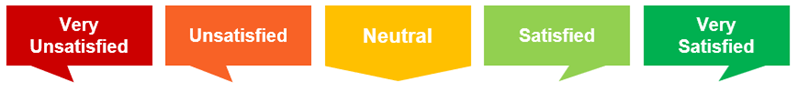 What could I have done better?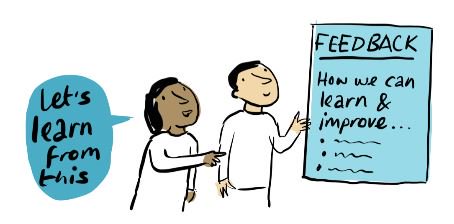 Please tell me how I made a difference?  What were the most helpful things I did?What could I have done better?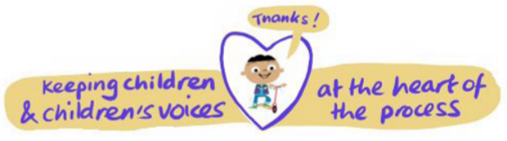 Name: ChildFirst Ref Number:Service area:                   Team: